Załącznik nr 4 do SWZ	Oświadczenie o spełnianiu warunków udziału w postępowaniuDane: Wykonawcy* / Podmiotu trzeciego, na zasoby którego powołuje się wykonawca*………………………………………………………………………………(pełna nazwa/firma, adres, w zależnościod podmiotu: NIP/PESEL, KRS/CEiDG)reprezentowany przez:………………………………………………………………………………(imię, nazwisko, stanowisko/podstawado reprezentacji)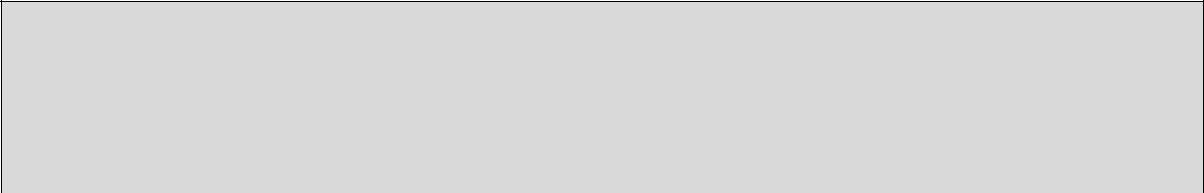 Oświadczenia Wykonawcy* / Podmiotu trzeciego, na zasoby którego powołuje sięWykonawca*składane na podstawie art. 125 ust. 1 ustawy z dnia 11 września 2019 r. Prawo zamówieńpublicznych dotyczące spełnienia warunków udziału w postępowaniuNa	potrzeby	postępowania	o	udzielenie	zamówienia	publicznego	prowadzonego	przezNadleśnictwo Dobrzejewice pn.:„Dobudowa kotłowni do budynku mieszkalnego oraz budowa budynku gospodarczo-garażowego - Osada Dąbrówka – II postępowanie”Oświadczam/my*, że spełniam/my* warunki udziału w postępowaniu określone przez Zamawiającego w pkt. VIII SWZ.……………….,dnia………………/miejscowość/OŚWIADCZENIE DOTYCZĄCE PODANYCH INFORMACJI:Oświadczam , że wszystkie informacje zawarte w powyższych oświadczeniach składanych na rzecz niniejszego postępowania są aktualne i zgodne z prawdą oraz zostały przedstawione z pełną świadomością konsekwencji wprowadzenia zamawiającego w błąd przy przedstawianiu informacji.…………………….,dnia………………/miejscowość/UWAGA: W przypadku wspólnego ubiegania się o zamówienie przez Wykonawców, oświadczenie składa każdy z Wykonawców wspólnie ubiegających się o zamówienie.* niepotrzebne skreślić